Требования к уровню подготовки обучающихся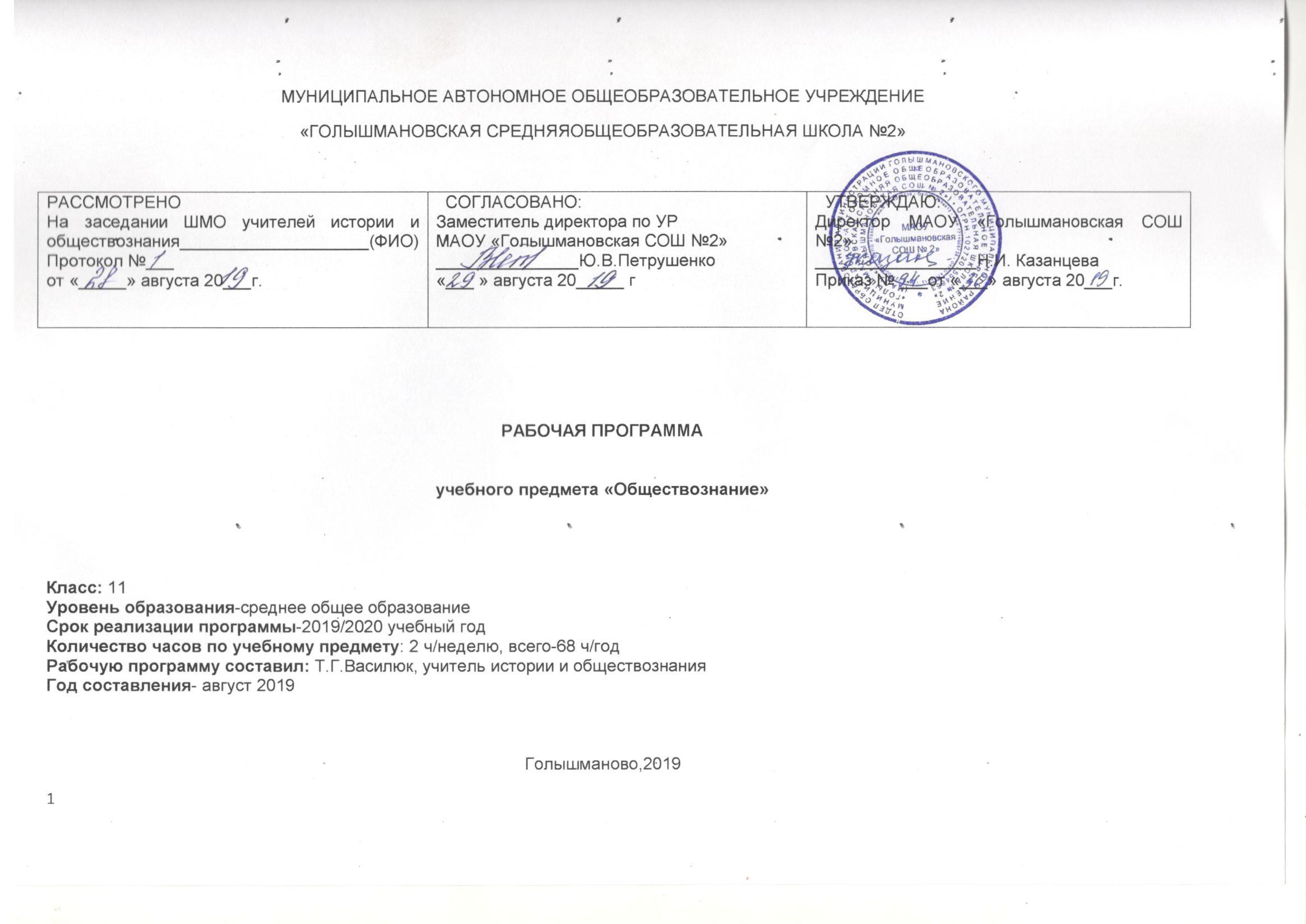 В результате изучения обществознания (включая экономику и право) на базовом уровне ученик должен Знать/понимать• биосоциальную сущность человека, основные этапы и факторы социализации личности, место и рольчеловека в системе общественных отношений;• тенденции развития общества в целом как сложной динамичной системы, а также важнейших социальных институтов;• необходимость регулирования общественных отношений, сущность социальных норм, механизмы правового регулирования;• особенности социально-гуманитарного познания.Уметь:• характеризовать основные социальные объекты, выделяя их существенные признаки, закономерности развития;• анализировать актуальную информацию о социальных объектах, выявляя их общие черты и различия;устанавливать соответствия между существенными чертами и признаками изученных социальных явлений и обществоведческими терминами и понятиями;• объяснять: причинно-следственные и функциональные связи изученных социальных объектов (включаявзаимодействия человека и общества, важнейших социальных институтов, общества и природной среды, обществаи культуры, взаимосвязи подсистем и элементов общества);• раскрывать на примерах изученные теоретические положения и понятия социально-экономических игуманитарных наук;• осуществлять поиск социальной информации, представленной в различных знаковых системах (текст,схема, таблица, диаграмма, аудиовизуальный ряд); извлекать из неадаптированных оригинальных текстов( правовых, научно-популярных, публицистических и др. ) знания по заданным темам; систематизировать, анализировать и обобщать неупорядоченную социальную информацию; различать в ней факты и мнения, аргументы и выводы;• оценивать действия субъектов социальной жизни, включая личности, группы, организации, с точки зрения социальных норм, экономической рациональности;• формулировать на основе приобретенных обществоведческих знаний собственные суждения и аргументы по определенным проблемам;• подготовить устное выступление, творческую работу по социальной проблематике;• применять социально-экономические и гуманитарные знания в процессе решения познавательныхзадач по актуальным социальным проблемам. Использовать приобретенные знания и умения в практической деятельности и повседневной жизни   для:• успешного выполнения типичных социальных ролей; сознательного взаимодействия с различными социальными институтами;• совершенствования собственной познавательной деятельности;• критического восприятия информации, получаемой в межличностном общении и в массовой коммуникации; осуществления самостоятельного поиска, анализа и использования собранной социальной информации.• решения практических жизненных проблем, возникающих в социальной деятельности;• ориентировки в актуальных общественных событиях, определения личной гражданской позиции;• предвидения возможных последствий определенных социальных действий;• оценки происходящих событий и поведения людей с точки зрения морали и права;• реализации и защиты прав человека и гражданина, осознанного выполнения гражданских обязанностей.Содержание учебного предмета, курсаВведение (1 ч)РАЗДЕЛ IV. ЭКОНОМИКА (24 ч)Экономика и экономическая наука. Что изучает экономическая наука. Экономическая деятельность. Измерители экономической деятельности. Понятие ВВП.Экономический рост и развитие. Факторы экономического роста. Экономические циклы.Рынок и рыночные структуры. Конкуренция и монополия. Спрос и предложение. Факторы спроса и предложения. Фондовый рынок Акции, облигации и другие ценные бумаги.Роль фирм в экономике  РФ. Факторы производства и факторные доходы. Постоянные и переменные издержки. Экономические и бухгалтерские издержки и прибыль. Налоги, уплачиваемые предприятиями.Бизнес в экономике. Организационно-правовые формы и правовой режим предпринимательской деятельности в РФ.Вокруг бизнеса. Источники финансирования бизнеса. Основные принципы менеджмента. Основы маркетинга.Роль государства в экономике. Общественные блага. Внешние эффекты. Госбюджет. Государственный долг. Основы денежной и бюджетной политики. Защита конкуренции и антимонопольное законодательство.Банковская система. Роль центрального банка. Основные операции коммерческих банков. Финансовые институты. Виды, причины и последствия инфляции.Рынок труда. Безработица. Причины и экономические последствия безработицы. Государственная политика в области занятости в РФ.Мировая экономика. Государственная политика в области международной торговли. Глобальные проблемы экономики.Экономика потребителя. Сбережения, страхование.   Экономика производителя. Рациональное экономическое поведение потребителя и производителя.РАЗДЕЛ V. ПРОБЛЕМЫ СОЦИАЛЬНО-ПОЛИТИЧЕСКОГО РАЗВИТИЯ ОБЩЕСТВА (16 ч)Свобода и необходимость в человеческой деятельности. Выбор в условиях альтернативы и ответственность за его последствия.Демографическая ситуация в РФ. Проблема неполных семей в РФ.Религиозные объединения и организации в РФ,РК Опасность тоталитарных сект.Общественное и индивидуальное сознание. Социализация индивида.Политическое сознание. Политическая идеология. Политическая психология. Политическое поведение. Многообразие форм политического поведения. Современный терроризм, его опасность. Роль СМИ в политической жизни.Политическая элита. Особенности ее формирования в современной России.Политическое лидерство. Типология лидерства. Лидеры и ведомые.РАЗДЕЛ VI. ПРАВОВОЕ РЕГУЛИРОВАНИЕ ОБЩЕСТВЕННЫХ ОТНОШЕНИЙ (21 ч)Гуманистическая роль естественного права. Тоталитарное правопонимание. Развитие норм естественного права. Естественное право как юридическая реальность. Законотворческий процесс в Российской Федерации, Гражданин, его права и обязанности. Гражданство в РФ. Воинская обязанность. Альтернативная гражданская служба. Права и обязанности налогоплательщика.Экологическое право. Право граждан на благоприятную окружающую среду. Способы защиты экологических прав. Экологические правонарушения в РФ.Гражданское право. Субъекты гражданского права. Имущественные права. Право на интеллектуальную собственность. Наследование. Неимущественные права: честь, достоинство, имя. Способы защиты имущественных и неимущественных прав.Семейное право. Порядок и условия заключения брака. Порядок и условия расторжения брака. Правовое регулирование отношений супругов.Занятость и трудоустройство. Порядок приема на работу, заключение и расторжение трудового договора. Правовые основы социальной защиты и социального обеспечения. Правила приема в образовательные учреждения профессионального образования. Порядок оказания платных образовательных услуг.Процессуальное право. Споры, порядок их рассмотрения. Особенности административной юрисдикции. Гражданский процесс: основные правила и принципы. Особенности уголовного процесса. Суд присяжных. Конституционное судопроизводство.Международная защита прав человека. Международная система защиты прав человека в условиях мирного времени. Международная защита прав человека в условиях военного времени. Международное гуманитарное право.ЗАКЛЮЧИТЕЛЬНЫЕ УРОКИ (6 ч)Общество и человек перед лицом угроз и вызовов XXI века. Особенности современного мира. Компьютерная революция. Знания, умения и навыки в информационном обществе. Социальные и гуманистические аспекты глобальных проблем. Терроризм как важнейшая угроза современной цивилизации3.Тематическое планированиеКАЛЕНДАРНО-ТЕМАТИЧЕСКОЕ ПЛАНИРОВАНИЕУчебного предмета «Обществознание»Класс: 11 классУчитель: Василюк Татьяна ГеоргиевнаУчебный год: 2019/2020 учебный годГолышманово,2019Календарно – тематическое планирование (при реализации программ в соответствии с ФКОС):№ТемаКоличество часовКонтрольные работы1Введение	1 час12Человек и экономика24 часа13Проблемы социально-политической и духовной жизни16 часов14Человек и закон21 час15Заключительные урокичасов1СОГЛАСОВАНОЗаместитель директора по УРМАОУ «Голышмановская СОШ №2»________________Ю.В. Петрушенко                   «____» ____________20___г.Приложение № 1К Рабочей программе учителяутвержденной приказом директора по школеот «___»____20___№___№ урокаДата по плануДата по фактуТема урокаЭлементы содержания (основные понятия)Планируемые результаты обучения: требования к уровню подготовки учащихся (знать/понимать) общеуч. Умения, навыки, способы деятельностиФормы контроля1Общество как сложная динамическая система. Вводный урокЧеловек и экономика. Проблемы социально-политической жизни. Человек и законзнать основные положения.Уметь анализировать, делать выводы, отвечать на вопросы, объяснять свою точку зренияВид контроля: выборочное оценивание.Измерители: ответы на вопросыГлава 1. Человек и экономика (24 часа)Глава 1. Человек и экономика (24 часа)Глава 1. Человек и экономика (24 часа)Глава 1. Человек и экономика (24 часа)2,3Экономика как  наукаЭкономика как хозяйствоЧто изучает экономическая наука. Экономика и экономическая деятельность. Измерители экономической деятельностизнать, с чем связано появление экономической науки; что изучают макроэкономика и микроэкономика; как можно измерить и определить ВВП.Понимать, каковы основные проблемы экономической науки, назвать и охарактеризовать их. Уметь объяснять, что необходимо для того, чтобы объекты природы были преобразованы в предметы потребления, какова роль экономической деятельности в этом процессе; объяснять, какими способами можно увеличить объем производимой продукции при имеющихся ограниченных ресурсахВыборочное оценивание.Ответы на вопросы4,5Экономический ростЭкономическое развитиеПонятие экономического роста. Факторы экономического роста. Экстенсивный и интенсивный рост. Экономическое развитие. Экономический циклзнать, что такое «порочный круг бедности». Понимать, что такое экономический рост страны и как он измеряется; чем экономический рост отличается от экономического развития; как государство может воздействовать на экономический цикл.Уметь называть факторы экстенсивного и интенсивного роста; объяснять, чем отличаются кризисы XIX в. от кризисов XX в.Выборочное оценивание.Ответы на вопросы6,7Рыночные отношения в экономике.Конкуренция и монополияРынок и его рольв экономической жизни. Рыночная структура и инфраструктура. Конкуренция и монополия. Современный рынок. Становление рыночной экономикив Россиизнать основные признаки свободного рынка; какова структура и инфраструктура рынка; чем характеризуется современный рынок.Понимать, чем рыночная экономика отличается от централизованной (плановой, командной); в чем состоят особенности фондового рынка; что свидетельствует о рыночном характере российской экономики. Уметь объяснять, как действуют в рыночном хозяйстве экономические законы; объяснять, какую роль в рыночной экономике играет конкуренцияВыборочное оценивание.Ответы на вопросы8,9Фирмыв экономике.Факторы производстваФакторы производства и факторные доходы. Экономические и бухгалтерские издержки и прибыль. Постоянные и переменные издержки производства. Налоги, уплачиваемыепредприятиямизнать, что такое «эффективное предприятие»; какие налоги платят фирмы. Понимать, какие доходы можно получить, владея факторами производства; зачем производитель рассчитывает издержки и прибыль. Уметь объяснять, от чего зависит успех деятельности предприятия; объяснять, можно ли и как получить доход, не имея капиталаВыборочное оценивание.Ответы на вопросы10,11Правовые основы предпринимательской деятельности Организационно-правовые формы предпринимательстваПредпринимательство в  тюменской областиПравовые основы предпринимательства. Организационно-правовые формы предпринимательства. Как открыть свое делознать, какие законы регулируют предпринимательские правоотношения; что такое лицензия, какова цель лицензирования.Понимать, что мешает развитию производственного предпринимательства; что подразумевается под обоснованием предпринимательской идеи, попробовать привести конкретный пример; что влечет за собой осуществление предпринимательской деятельности без государственной регистрации.Уметь давать определение предпринимательских правоотношений; объяснять, какие принципы лежат в основе предпринимательского права, прокомментировать их; объяснять, чем отличается устав от учредительного договораВыборочное оценивание.Ответы на вопросыЗащита проектов12,13Слагаемые успеха в бизнесе.Основы менеджмента и маркетингаИсточники финансирования бизнеса. Основные принципы менеджмента. Основы маркетингазнать, что такое финансирование и каковы его источники; какие источники финансирования характерны для крупного и малого бизнеса; что такое топ-менеджмент и какую должность он занимает в фирме.Понимать, можно ли открыть свое дело, не изучая рынок.Уметь объяснять, могут ли малые предприниматели в России получить долговременный кредит у коммерческих банков; объяснять, обязательно ли каждое предприятие должно осуществлять стратегическое планированиеВыборочное оценивание.Вопросы на сравнение14,15Экономика и государство Экономические функции государстваЭкономические функции государства. Инструмент регулирования экономикиДенежно-кредитная (монетарная) политика. Бюджетно-налоговая (фискальная) политика. Нужна ли рынку помощь государства?знать, в чем заключается ограниченность возможностей рынка «регулировать» экономику. Понимать, почему государство занимается производством общественных благ; должны ли существовать пределы вмешательства государства в экономику, если да, то почему.Уметь объяснять, какие цели преследует правительство, проводя экономическую политику; называть основные методы воздействия государства на экономику; объяснять, как государство оказывает поддержку рыночной экономикеВыборочное оценивание.Ответы на вопросыРабота по документам16,17Финансы в экономике Инфляция: виды, причиныи последствияБанковская система. Другие финансовые институты. Инфляция: виды, причиныи последствиязнать, какую роль выполняют финансы в экономике; кого обслуживают различные финансовые институты; каковы социально-экономические последствия инфляции, нужно ли бороться с инфляцией.Понимать, как устроена банковская система страны; зачем нужны коммерческие банки; может ли инфляция положительно влиять на экономику.Уметь объяснять, почему возникает инфляцияВыборочное оценивание.Ответы на вопросыТест ( задания А и Б)18Занятость и безработица Рынок труда. Причины и виды безработицы.знать, как действуют спрос и предложение на рынке труда; каковы особенности различных видов безработицы; как государство регулирует занятость населения.Понимать, для чего необходим рынок труда.Уметь объяснять, почему трудно до-стичь равновесия на рынке трудаВыборочное оценивание.Ответы на вопросыТест ( задания С)Презентация(Создание на основе  Интернет-ресурсов)19Проблемы безработицы  в  Тюменской областиГосударственная политика в области занятостизнать, как действуют спрос и предложение на рынке труда; каковы особенности различных видов безработицы; как государство регулирует занятость населения.Понимать, для чего необходим рынок труда.Уметь объяснять, почему трудно до-стичь равновесия на рынке трудаВыборочное оценивание.Ответы на вопросыТест ( задания С)Презентация(Создание на основе  Интернет-ресурсов)20Мировая экономикаМировая экономика. Международная торговля. Государственная политика в области международной торговлизнать, что такое «международные экономические отношения».Понимать, каковы причины международного разделения труда; почему некоторые государства применяют политику протекционизма.Уметь объяснять, какая страна – США или Нидерланды – больше зависит от международной торговли и почемуВыборочное оценивание.Пресс - конференция21Глобальные проблемы экономикиГлобальные проблемы экономикизнать, что такое «международные экономические отношения».Понимать, каковы причины международного разделения труда; почему некоторые государства применяют политику протекционизма.Уметь объяснять, какая страна – США или Нидерланды – больше зависит от международной торговли и почемуВыборочное оценивание.Пресс - конференция22Человек в системе экономических отношенийРациональное поведение потребителя. знать, какие факторы влияют на производительность труда. Понимать, какие экономические проблемы приходится решать в условиях ограниченных ресурсов рациональным производителю и потребителю. Подумать, можно ли защитить свои доходы от инфляции, если да, то каким образом. Уметь объяснять, как рационально расходовать деньги, чем обязательные расходы отличаются от произвольных расходов; объяснять, какими способами можно увеличить объем производимой продукции при имеющихся ограниченных ресурсахВыборочное оценивание.Маркетинг – важная составляющая в деятельности фирмы (ролевая игра)23Производительность трудаРациональное поведение производителязнать, какие факторы влияют на производительность труда. Понимать, какие экономические проблемы приходится решать в условиях ограниченных ресурсов рациональным производителю и потребителю. Подумать, можно ли защитить свои доходы от инфляции, если да, то каким образом. Уметь объяснять, как рационально расходовать деньги, чем обязательные расходы отличаются от произвольных расходов; объяснять, какими способами можно увеличить объем производимой продукции при имеющихся ограниченных ресурсахВыборочное оценивание.Маркетинг – важная составляющая в деятельности фирмы (ролевая игра)24Человек и экономиказнать основные положения раздела. Уметь анализировать, делать выводы, отвечать на вопросы, объяснять свою точку зрения25Урок контроля знаний            знать основные положения раздела. Уметь анализировать, делать выводы, отвечать на вопросы, объяснять свою точку зренияИнтеллектуальная игра:« Что? Где? Когда?»Глава 2. Проблемы социально-политической и духовной жизни (16 часов)Глава 2. Проблемы социально-политической и духовной жизни (16 часов)Глава 2. Проблемы социально-политической и духовной жизни (16 часов)Глава 2. Проблемы социально-политической и духовной жизни (16 часов)26Свобода в деятельности человека«Свобода есть осознанная необходимость». знать, как понятие «свобода» было связано с политической борьбой в 
новое и новейшее время; какое общество можно считать свободным; в чем выражается общественная необходимость.Понимать, к чему может приводить неограниченная свобода выбора, как свобода трактуется в христианском вероучении. Уметь объяснять, какова связь понятий «свобода», «выбор», «ответственность»Выборочное оценивание.Ответы на вопросыРабота по документам27Свобода и ответственностьСвобода и ответственность. Человек несет всю тяжесть мира на своих плечах. Свободное обществознать, как понятие «свобода» было связано с политической борьбой в 
новое и новейшее время; какое общество можно считать свободным; в чем выражается общественная необходимость.Понимать, к чему может приводить неограниченная свобода выбора, как свобода трактуется в христианском вероучении. Уметь объяснять, какова связь понятий «свобода», «выбор», «ответственность»Выборочное оценивание.Ответы на вопросыРабота по документам28Общественное сознание Сущность и особенности общественного сознания. Структура общественного сознания. знать, какие уровни принято выделять в общественном сознании. Понимать, как связаны между собой общественное сознание и духовная культура; в чем различаются общественная психология и идеология, как связаны между собой общественное и индивидуальное сознание. Уметь объяснять, что понимается под сущностью сознания сторонниками различных точек зрения; характеризовать основные черты общественного сознания; Выборочное оценивание.ТестОтветы на вопросы29Общественная психология и идеологияОбщественная психология и идеология. Индивидуальное и общественное сознаниезнать, какие уровни принято выделять в общественном сознании. Понимать, как связаны между собой общественное сознание и духовная культура; в чем различаются общественная психология и идеология, как связаны между собой общественное и индивидуальное сознание. Уметь объяснять, что понимается под сущностью сознания сторонниками различных точек зрения; характеризовать основные черты общественного сознания; Выборочное оценивание.ТестОтветы на вопросы30Политическое сознание Обыденное и теоретическое сознание. Что такое идеология. Современные политические идеологии. Роль идеологии в политической жизни. Политическая психология. знать, чем различаются два уровня политического сознания: обыденно-практический и идеолого-теоретиче-ский, какова связь между ними; что такое идеология, какую роль она играет в политической жизни; каковы характерные черты политической психологии.Понимать, какова суть отличия понятия «политическое сознание» от понятия «политическое знание». Уметь характеризовать каждую из идеологий, оказавших влияние на события XX в.; определять место СМИ в современной политической жизни, знать их функцииВыборочное оценивание.Ответы на вопросыПрактическое занятие31Средства массовой информации и политическое сознаниеСредства массовой информации и политическое сознаниезнать, чем различаются два уровня политического сознания: обыденно-практический и идеолого-теоретиче-ский, какова связь между ними; что такое идеология, какую роль она играет в политической жизни; каковы характерные черты политической психологии.Понимать, какова суть отличия понятия «политическое сознание» от понятия «политическое знание». Уметь характеризовать каждую из идеологий, оказавших влияние на события XX в.; определять место СМИ в современной политической жизни, знать их функцииВыборочное оценивание.Ответы на вопросыПрактическое занятие32Политическое поведениеМногообразие форм политического поведения. Политический терроризм. знать, что называется политическим поведением, как различаются его формы, привести примеры; чем характеризуется электоральное поведение; каковы возможности регулирования политического поведения.Понимать, каковы мотивы политического поведения. Уметь объяснять, в каких случаях имеет место протестное поведение; объяснять, чем опасно экстремистское поведениеВыборочное оценивание.Ответы на вопросы33Политический терроризм.Регулирование политического поведениязнать, что называется политическим поведением, как различаются его формы, привести примеры; чем характеризуется электоральное поведение; каковы возможности регулирования политического поведения.Понимать, каковы мотивы политического поведения. Уметь объяснять, в каких случаях имеет место протестное поведение; объяснять, чем опасно экстремистское поведениеВыборочное оценивание.Ответы на вопросы34Политическая элита.Политическая элита. Политическое лидерство. знать, что представляет собой политическая элита; кто такой политический лидер, каковы основные признаки политического лидерства; основные функции политического лидера.Понимать, как рекрутируется политическая элита; что общего и что различного у двух типов лидерства – традиционного и харизматического. Уметь объяснять, какие элитные группы оказывают влияние на принятие политических решений; Выборочное оценивание.Ответы на вопросыТаблица35Политическое лидерство. Политические лидеры регионаРоль политического лидера. Типы лидерствазнать, что представляет собой политическая элита; кто такой политический лидер, каковы основные признаки политического лидерства; основные функции политического лидера.Понимать, как рекрутируется политическая элита; что общего и что различного у двух типов лидерства – традиционного и харизматического. Уметь объяснять, какие элитные группы оказывают влияние на принятие политических решений; Выборочное оценивание.Ответы на вопросыТаблица36Демографическая ситуация в современнойРоссии  и Тюменской области Тенденции развития семьи в современной России. Проблема неполных семей. знать, какие тенденции в развитии семьи можно оценить как неблагоприятные, что такое неполная семья, как увеличение числа неполных семей сказывается на демографической и социальной ситуации в обществе. Понимать, чем характеризуется современная демографическая ситуация 
в России.Уметь объяснять, какие факторы оказали негативное влияние на современную демографическую ситуацию в РоссииВыборочное оценивание.Ответы на вопросыСообщения37Проблемы неполной семьиСовременная демографическая ситуация в российской федерациизнать, какие тенденции в развитии семьи можно оценить как неблагоприятные, что такое неполная семья, как увеличение числа неполных семей сказывается на демографической и социальной ситуации в обществе. Понимать, чем характеризуется современная демографическая ситуация 
в России.Уметь объяснять, какие факторы оказали негативное влияние на современную демографическую ситуацию в РоссииВыборочное оценивание.Ответы на вопросыСообщения38Религиозные объединения и организациив российской федерации Религиозные объединения. Права религиозных организаций. знать, какие религиозные объединения могут действовать в российской федерации; обязательные признаки, которыми должны обладать религиозные объединения; законодательные нормы в отношении создания религиозных объединений в органах власти. Понимать, какие основные проблемы стоят перед государством в вопросах взаимоотношений с религиозными организациями и учреждениямиВыборочное оценивание.Ответы на вопросыТест39Проблема поддержания межрелигиозного мираПроблема поддержания межрелигиозного миразнать, какие религиозные объединения могут действовать в российской федерации; обязательные признаки, которыми должны обладать религиозные объединения; законодательные нормы в отношении создания религиозных объединений в органах власти. Понимать, какие основные проблемы стоят перед государством в вопросах взаимоотношений с религиозными организациями и учреждениямиВыборочное оценивание.Ответы на вопросыТест40Проблемысоциально-политической и духовной жизнизнать основные положения курса. Уметь анализировать, делать выводы, отвечать на вопросы, объяснять свою точку зренияПроверочная работа. Тест.Ответы на вопросы41Урок контроля знанийзнать основные положения курса. Уметь анализировать, делать выводы, отвечать на вопросы, объяснять свою точку зренияПроверочная работа. Тест.Ответы на вопросыГлава 3. Человек и закон (21 час)Глава 3. Человек и закон (21 час)Глава 3. Человек и закон (21 час)Глава 3. Человек и закон (21 час)42Современные подходы к пониманию права Нормативный подход к праву. Естественное право: от идеи к юридической реальности. Понимать, в чем суть нормативного подхода к праву. Уметь характеризовать основные особенности естественного праваВыборочное оценивание.Круглый столОтветы на вопросы43Законотворческий процесс в РФВзаимосвязь естественного и позитивного права. Законотворческий процесс в РФПонимать, в чем суть нормативного подхода к праву. Уметь характеризовать основные особенности естественного праваВыборочное оценивание.Круглый столОтветы на вопросы44Гражданин российской 
федерации Гражданство РФ. Права и обязанности гражданина РФ. Воинская обязанность. знать основные положения по теме урока: что такое гражданство, каковы принципы российского гражданства, каковы основания приобретения гражданства; в отношении каких категорий иностранных граждан и лиц без гражданства может быть применена упрощенная процедура приема в российское гражданство; каковы права гражданина РФ; что такое воинская обязанность, что такое альтернативная гражданская служба, кто имеет право на замену военной службы по призыву альтернативной гражданской службой.Понимать, в чем отличие прав гражданина от прав человека; каковы основные права и обязанности налогоплательщика.Уметь назвать конституционные обязанности, возложенные на гражданина РФВыборочное оценивание.Работа по конституцииОтветы на вопросы45Права и обязанности гражданина РФ.Альтернативная гражданская служба. Права и обязанности налогоплательщиказнать основные положения по теме урока: что такое гражданство, каковы принципы российского гражданства, каковы основания приобретения гражданства; в отношении каких категорий иностранных граждан и лиц без гражданства может быть применена упрощенная процедура приема в российское гражданство; каковы права гражданина РФ; что такое воинская обязанность, что такое альтернативная гражданская служба, кто имеет право на замену военной службы по призыву альтернативной гражданской службой.Понимать, в чем отличие прав гражданина от прав человека; каковы основные права и обязанности налогоплательщика.Уметь назвать конституционные обязанности, возложенные на гражданина РФВыборочное оценивание.Работа по конституцииОтветы на вопросы46Экологическое право Общая характеристика экологического права. Право человека на благоприятную окружающую среду. знать основные положения по теме урока: в чем особенности экологического правонарушения; какие виды ответственности за экологические правонарушения предусматривает законодательство. Понимать, в чем состоит специфика экологических отношений; почему право на благоприятную окружающую среду принадлежит к числу общечеловеческих ценностей; почему важно использовать различные способы экологической защиты.Уметь объяснять, каковы составные части окружающей среды; характеризовать основные экологические права, закрепленные в конституции РФ; называть основные способы защиты экологических прав гражданВыборочное оценивание.Защита презентацийОтветы на вопросы47Способы защиты экологических правСпособы защиты экологических прав. Экологические правонарушениязнать основные положения по теме урока: в чем особенности экологического правонарушения; какие виды ответственности за экологические правонарушения предусматривает законодательство. Понимать, в чем состоит специфика экологических отношений; почему право на благоприятную окружающую среду принадлежит к числу общечеловеческих ценностей; почему важно использовать различные способы экологической защиты.Уметь объяснять, каковы составные части окружающей среды; характеризовать основные экологические права, закрепленные в конституции РФ; называть основные способы защиты экологических прав гражданВыборочное оценивание.Защита презентацийОтветы на вопросы48Гражданское право.Гражданские правоотношения. Имущественные права личные, неимущественные права. Личные неимущественные права. знать основные положения по теме урока: что такое гражданские правоотношения, что понимают под их содержанием. Понимать, какие особенности характерны для гражданских правоотношенийВыборочное оценивание.ТестОтветы на вопросы49Защита гражданских правПраво на интеллектуальную собственность. Наследование. Защита гражданских правзнать основные положения по теме урока: что такое гражданские правоотношения, что понимают под их содержанием. Понимать, какие особенности характерны для гражданских правоотношенийВыборочное оценивание.ТестОтветы на вопросы50,51Семейное право Права и обязанности детей и родителейПравовая связь членов семьи. Фактический брак, церковный брак, гражданский брак.знать основные положения по теме урока: какие отношения регулируются семейным правом; каковы условия заключения брака; личные и имущественные права ребенка в семье. Уметь определять субъекты и объекты семейных правоотношений; указывать, на какие права распределяется принцип равенства супругов в браке; объяснять, кем и как может осуществляться воспитание детей, оставшихся без попечения родителейВыборочное оценивание.Дискуссия52Правовое регулирование занятости и трудоустройства Трудовые правоотношения. Субъекты трудового права. Работник и работодатель. Порядок приемана работу.знать основные положения по теме урока: какие отношения регулируются семейным правом; каковы условия заключения брака; личные и имущественные права ребенка в семье. Уметь определять субъекты и объекты семейных правоотношений; указывать, на какие права распределяется принцип равенства супругов в браке; объяснять, кем и как может осуществляться воспитание детей, оставшихся без попечения родителейВыборочное оценивание.Дискуссия53Социальная защита населенияУрок контроля знанийТрудовая книжка, трудовой стаж, трудовой договор, испытательный срок. Занятость населения. Социальная защита и социальное обеспечение. Профессиональное образованиезнать основные положения по теме урока: какие документы необходимы работнику при приеме на работу; каков порядок заключения, изменения и расторжения трудового договора; учреждения профессионального образования.Уметь давать определение понятий; приводить пример трудовых правоотношений, выделив основные права 
и обязанности субъектов трудового права; объяснять, чем отличается понятие «занятый», «незанятый», «безработный»; приводить примеры социальной защиты и социального обеспеченияВыборочное оценивание.Тест Ответы на вопросы54,55Процессуальное право: гражданский и арбитражный процесс Процессуальное право. Основные принципы гражданского процесса. Судопроизводство. Участники гражданского процесса. Прохождение делав суде. Арбитражный процесс. Исполнение судебных решенийзнать основные положения по теме урока: какие лица участвуют в деле в гражданском и арбитражном процессе; что такое процессуальные права; какой документ составляется для письменного обращения в суд с просьбой о рассмотрении гражданско-правового спора и каково его содержание; называть требования, которым должно отвечать решение судаВыборочное оценивание.Ответы на вопросы56Процессуальное право: уголовный процессОсновные принципы и участники процесса. Меры процессуального принуждения. Досудебное производство. знать основные положения по теме урока: в каком законодательном акте собраны правила уголовного судопроизводства; меры процессуального принуждения; какие права имеет задержанный; почему заседатели называются присяжными.Уметь давать определение понятий; решать юридические задачиВыборочное оценивание.Письменные вопросы и заданияОтветы на вопросы57Судебное производство.Судебное производство. Суд присяжных заседателейзнать основные положения по теме урока: в каком законодательном акте собраны правила уголовного судопроизводства; меры процессуального принуждения; какие права имеет задержанный; почему заседатели называются присяжными.Уметь давать определение понятий; решать юридические задачиВыборочное оценивание.Письменные вопросы и заданияОтветы на вопросы58,59Процессуальное право: административная юрисдикция, конституционное судопроизводствоАдминистративная юрисдикция. Субъекты административной ответственности. Административные наказаниязнать  основные положения по теме урока: что такое административная юрисдикция; в каком законодательном акте систематизированы ее правила; каковы меры обеспечения по делам об АП; кто вправе назначать административное правонаказание; что такое конституционность актаВыборочное оценивание.ТестОтветы на вопросы60Международная защита прав человекаЗащита прав и свобод человека средствами ООН. Европейская система защиты прав человека. знать  основные положения по теме урока: что такое административная юрисдикция; в каком законодательном акте систематизированы ее правила; каковы меры обеспечения по делам об АП; кто вправе назначать административное правонаказание; что такое конституционность актаВыборочное оценивание.ТестОтветы на вопросы61Проблема отмены смертной казниПроблема отмены смертной казни. Международные преступления и правонарушения. Полномочия международного уголовного суда.знать  основные положения по теме урока: какие структурные подразделения ООН занимаются защитой прав человека; как организована зашита прав человека в рамках совета Европы; что такое международное преступление; каковы причины организации международного уголовного судаВыборочное оценивание.СеминарОтветы на вопросыпрезентация62Судебная система Тюменской области  Урок контроля знанийПерспективы развития механизмов международной защиты прав и свобод человеказнать  основные положения по теме урока: какие структурные подразделения ООН занимаются защитой прав человека; как организована зашита прав человека в рамках совета Европы; что такое международное преступление; каковы причины организации международного уголовного судаВыборочное оценивание.СеминарОтветы на вопросыпрезентация63Взгляд в будущееОбщество:  человек перед лицом угроз и вызовов XXI в. знать основные положения по теме урока. Уметь анализировать, делать выводы, отвечать на вопросы, объяснятьВыборочное оценивание.Ответы на вопросы64Постиндустриальное (информационное) обществоЭкологические проблемы.знать основные положения по теме урока. Уметь анализировать, делать выводы, отвечать на вопросы, объяснятьВыборочное оценивание.Ответы на вопросы65,66Человеки обществознать основные положения по теме урока. Уметь анализировать, делать выводы, отвечать на вопросы, объяснятьВыборочное оценивание.Ответы на вопросы67,68Резервные уроки